Publicado en México el 11/07/2024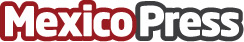 La creatividad humana va más allá de la inteligencia artificial: TecmilenioEn un mundo en constante cambio, la creatividad es de las habilidades humanas más valiosas buscadas por las empresas. La IA no quitará el trabajo a las personas, les dará las herramientas para hacerlo mejor
Datos de contacto:Génesis SernaTecmilenio8116664672Nota de prensa publicada en: https://www.mexicopress.com.mx/la-creatividad-humana-va-mas-alla-de-la_1 Categorías: Nacional Inteligencia Artificial y Robótica Recursos humanos Formación profesional http://www.mexicopress.com.mx